Repeat Tags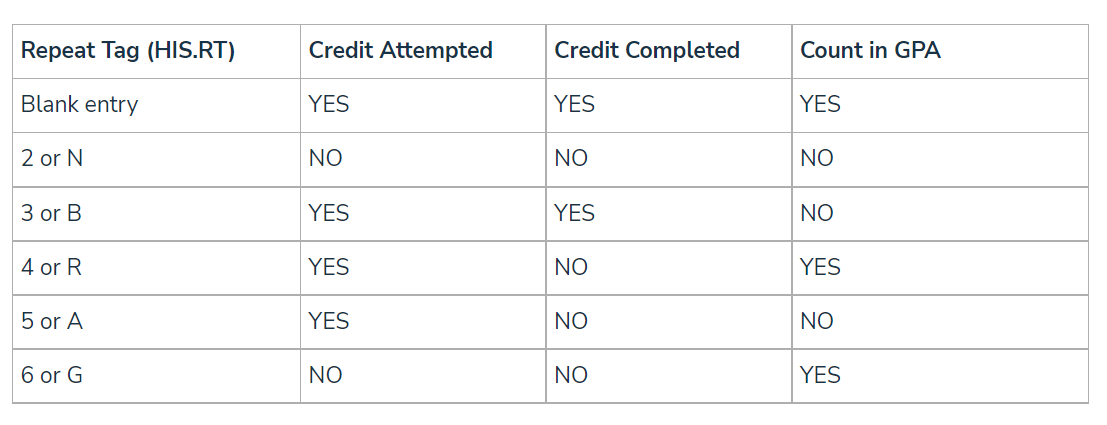 